Western Australia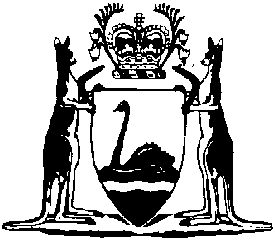 Transfer of Land Amendment Act 2022Transfer of Land Amendment Act 2022 Commencement Proclamation 2023Western AustraliaTransfer of Land Amendment Act 2022 Commencement Proclamation 2023Contents1.	Citation	12.	Commencement	1Transfer of Land Amendment Act 2022Transfer of Land Amendment Act 2022 Commencement Proclamation 2023Made under the Transfer of Land Amendment Act 2022 section 2(b) by the Governor in Executive Council.1.	Citation		This proclamation is the Transfer of Land Amendment Act 2022 Commencement Proclamation 2023.2.	Commencement		The Transfer of Land Amendment Act 2022, other than Part 1, comes into operation on 7 August 2023.C. DAWSON, Governor	L.S.D. PUNCH, Acting Minister for LandsNote:	This proclamation brings into operation the remainder of the Transfer of Land Amendment Act 2022.